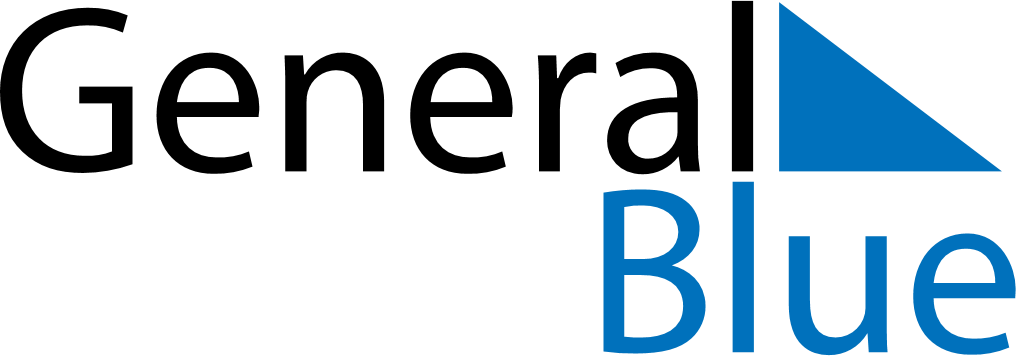 February 2021February 2021February 2021February 2021DenmarkDenmarkDenmarkSundayMondayTuesdayWednesdayThursdayFridayFridaySaturday123455678910111212131415161718191920Fastelavn212223242526262728